Перечень главных администраторов доходов бюджета сельского поселения Тепляковский сельсовет муниципального района Бураевский район  Республики БашкортостанПриложение №2 к постановлению сельского поселения Тепляковский сельсовет муниципального района Бураевский район Республики Башкортостан от «28» декабря 2022г.№ 66Перечень главных администраторов источников финансирования дефицита бюджета сельского поселения Тепляковский сельсовет муниципального района Бураевский район Республики Башкортостан                                                                                                         Приложение № 3 к постановлению сельского поселения Тепляковский сельсовет муниципального района Бураевский район Республики Башкортостан от «28» декабря 2022г.№ 66Порядок внесения изменений в перечень главных администраторов доходов бюджета сельского поселения Тепляковский сельсовет муниципального района Бураевский район Республики Башкортостан 1. Порядок внесения изменений в перечень главных администраторов доходов бюджета сельского поселения Тепляковский сельсовет муниципального района Бураевский район Республики Башкортостан (далее - Порядок) разработан в соответствии с пунктом 10 Общих требований к закреплению за органами государственной власти (государственными органами) субъекта Российской Федерации, органами управления территориальными фондами обязательного медицинского страхования, органами местного самоуправления, органами местной администрации полномочий главного администратора доходов бюджета и к утверждению перечня главных администраторов доходов бюджета субъекта Российской Федерации, бюджета территориального фонда обязательного медицинского страхования, местного бюджета, утвержденных постановлением Правительства Российской Федерации от 16.09.2021 № 1569 и определяет порядок и сроки внесения изменений в перечень главных администраторов доходов бюджета сельского поселения Тепляковский сельсовет муниципального района Бураевский район Республики Башкортостан. 			2. В случаях изменения состава и (или) функций главных администраторов доходов бюджета сельского поселения Тепляковский сельсовет муниципального района Бураевский район Республики Башкортостан, а также изменения принципов назначения и присвоения структуры кодов классификации доходов бюджета изменения в перечень главных администраторов доходов бюджета, а также в состав закрепленных за ними кодов классификации доходов бюджета вносятся распоряжением  администрации сельского поселения Тепляковский сельсовет муниципального района Бураевский район Республики Башкортостан (далее - Администрация) в срок не позднее 30 календарных дней со дня внесения изменений. 3. Главные администраторы доходов бюджета сельского поселения Тепляковский сельсовет муниципального района Бураевский район Республики Башкортостан направляют в Администрацию предложения о внесении изменений в перечень главных администраторов доходов бюджета сельского поселения Тепляковский сельсовет не позднее 10 календарных дней со дня внесения изменений.4. В предложениях указываются: код вида (подвида) доходов бюджета,  наименование кода вида (подвида) доходов бюджета, реквизиты нормативных правовых актов, устанавливающие правовые основания по внесению изменений в перечень главных администраторов доходов бюджета сельского поселения Тепляковский сельсовет муниципального района Бураевский район Республики Башкортостан. 							5. Рассмотрение предложений осуществляется Администрацией в течение 10 рабочих дней со дня их поступления. 		6. По итогам рассмотрения предложений распоряжением Администрации вносятся изменения в перечень главных администраторов доходов бюджета.	ҠАРАР		    		       		          ПОСТАНОВЛЕНИЕ№ 66       28 декабрь  2022 й.	                                  № 66  от   28 декабря  2022 г.Об утверждении Перечня главных администраторов доходов и Перечня главных администраторов источников финансирования дефицита бюджета сельского поселения Тепляковский сельсовет муниципального района Бураевский район Республики Башкортостан, порядка и сроков внесения изменений в перечень главных администраторов доходов бюджета сельского поселения Тепляковский сельсовет муниципального района Бураевский район Республики БашкортостанВ соответствии со статьей 160.1 Бюджетного кодекса Российской Федерации, постановлением Правительства Российской Федерации от 16 сентября 2021 года №1569 «Общих требований к закреплению за органами государственной власти (государственными органами) субъекта Российской Федерации, органами управления территориальными фондами обязательного медицинского страхования, органами местного самоуправления, органами местной администрации полномочий главного администратора доходов бюджета и к утверждению перечня главных администраторов доходов бюджета субъекта Российской Федерации, бюджета территориального фонда обязательного медицинского страхования, местного бюджета» сельское поселение Тепляковский сельсовет муниципального района Бураевский район Республики Башкортостан	ПОСТАНОВЛЯЕТ: 1.Утвердить Перечень главных администраторов доходов бюджета сельского поселения Тепляковский сельсовет  муниципального района Бураевский район Республики Башкортостан согласно приложению 1 к настоящему Постановлению.    2. Утвердить Перечень главных администраторов источников финансирования  дефицита бюджета сельского поселения Тепляковский сельсовет муниципального района Бураевский район  Республики Башкортостан   согласно приложению 2 к настоящему Постановлению.            3.Утвердить порядок и сроки внесения изменений в перечень главных администраторов доходов бюджета сельского поселения Тепляковский сельсовет муниципального района Бураевский район Республики Башкортостан согласно приложению 3 к настоящему Постановлению.          4.Настоящее постановление применяется к правоотношениям, возникающим при составлении и исполнении бюджета сельского поселения Тепляковский сельсовет муниципального района Бураевский район Республики Башкортостан, начиная с бюджета на 2023 год и на плановый период 2024 и 2025 годов.           5.Контроль за исполнением настоящего Постановления оставляю за собой.Глава сельского поселения                                                          М.Г.РаяновПриложение №1 к постановлению сельского поселения Тепляковский сельсовет муниципального района Бураевский район Республики Башкортостан от «28» декабря 2022г.№ 66Код бюджетной классификации Российской Федерации  Код бюджетной классификации Российской Федерации  Наименование главного адми-нистра-торадоходов бюджета  поселения Наименование 123Управление Федеральной налоговой службы по Республике БашкортостанУправление Федеральной налоговой службы по Республике БашкортостанУправление Федеральной налоговой службы по Республике Башкортостан1821 01 02 010 01 0000 110Налог на доходы физических лиц с доходов, источником которых является налоговый агент, за исключением доходов, в отношении которых исчисление и уплата налога осуществляются в соответствии со статьями 227, 227.1 и 228 Налогового кодекса Российской Федерации1821 01 02020 01 0000 110Налог на доходы физических лиц с доходов, полученных от осуществления деятельности физическими лицами,Зарегистрированными в качестве индивидуальных предпринимателей, нотариусов, занимающихся частной практикой, адвокатов, учредивших адвокатские кабинеты, и других лиц, занимающихся частной практикой в соответствии со статьей 227 Налогового кодекса Российской Федерации1821 01 02030 01 0000 110Налог на доходы физических лиц с доходов, полученных физическими лицами в соответствии со статьей 228 Налогового кодекса Российской Федерации1821 05 03 010 01 0000 110Единый сельскохозяйственный налог1821 06 01 030 10 0000 110Налог на имущество физических лиц, взимаемый по ставкам, применяемым к объектам налогообложения, расположенным в границах сельских поселений1821 06 06 033 10 0000 110Земельный налог с организаций, обладающих земельным участком, расположенным в границах сельских поселений1821 06 06 043 10 0000 110Земельный налог с физических лиц, обладающих земельным участком, расположенным в границах сельских поселенийАдминистрация муниципального района Бураевский районАдминистрация муниципального района Бураевский районАдминистрация муниципального района Бураевский район7061110502510 0000 120Доходы, получаемые в виде арендной платы, а также средства от продажи права на заключение договоров аренды за земли, находящиеся в собственности сельских поселений (за исключением земельных участков муниципальных бюджетных и автономных учреждений)7061110503510 0000 120Доходы от сдачи в аренду имущества, находящегося в оперативном управлении органов управления сельских поселений и созданных ими учреждений (за исключением имущества муниципальных бюджетных и автономных учреждений)7061110507510 0000 120Доходы от сдачи в аренду имущества, составляющего казну сельских поселений (за исключением земельных участков)7061 11 09045 10 0000 120Прочие поступления от использования имущества, находящегося в собственности сельских поселений (за исключением имущества муниципальных бюджетных и автономных учреждений, а также имущества муниципальных унитарных предприятий, в том числе казенных)7061140205210 0000 410Доходы от реализации имущества, находящегося в оперативном управлении учреждений, находящихся в ведении органов управления сельских поселений (за исключением имущества муниципальных бюджетных и автономных учреждений), в части реализации основных средств по указанному имуществу7061 14 02052 10 0000 440Доходы от реализации имущества, находящегося в оперативном управлении учреждений, находящихся в ведении органов управления сельских поселений (за исключением имущества муниципальных бюджетных и автономных учреждений), в части реализации материальных запасов по указанному имуществу7061140205310 0000 410Доходы от реализации иного имущества, находящегося в собственности сельских поселений (за исключением имущества муниципальных бюджетных и автономных учреждений, а также имущества муниципальных унитарных предприятий, в том числе казенных), в части реализации основных средств по указанному имуществу7061 14 02053 10 0000 440Доходы от реализации иного имущества, находящегося в собственности сельских поселений (за исключением имущества муниципальных бюджетных и автономных учреждений, а также имущества муниципальных унитарных предприятий, в том числе казенных), в части реализации материальных запасов по указанному имуществу7061140602510 0000 430Доходы от продажи земельных участков, находящихся в собственности сельских поселений (за исключением земельных участков муниципальных бюджетных и автономных учреждений)7061 16 02020 02 0000 140Административные штрафы, установленные законами субъектов Российской Федерации об административных правонарушениях, за нарушение муниципальных правовых актов7061 16 10123 01 0001 140Доходы от денежных взысканий (штрафов), поступающие в счет погашения задолженности, образовавшейся до 1 января 2020 года, подлежащие зачислению в бюджет муниципального образования по нормативам, действовавшим в 2019 году (за исключением доходов, направляемых на формирование муниципального дорожного фонда)7061 16 10123 01 0002 140Доходы от денежных взысканий (штрафов), поступающие в счет погашения задолженности, образовавшейся до 1 января 2020года, подлежащие зачислению в бюджет муниципального образования по нормативам, действовавшим в 2019 году (доходы, направляемые на формирование муниципального дорожного фонда)Администрация сельского поселения Тепляковский сельсовет муниципального района Бураевский район Республики БашкортостанАдминистрация сельского поселения Тепляковский сельсовет муниципального района Бураевский район Республики БашкортостанАдминистрация сельского поселения Тепляковский сельсовет муниципального района Бураевский район Республики Башкортостан791 1 08 04020 01 0000 110Государственная пошлина за совершение нотариальных действий  должностными лицами органов местного самоуправления, уполномоченными в соответствии с законодательными актами Российской Федерации на совершение нотариальных действий79110807175010000110Государственная пошлина за выдачу органом местного самоуправления поселения специального разрешения на движение по автомобильным дорогам транспортных средств, осуществляющих перевозки опасных, тяжеловесных и (или) крупногабаритных грузов, зачисляемая в бюджеты поселений7911 13 01995 10 0000 130Прочие доходы от оказания платных услуг (работ) получателями средств бюджетов сельских поселений7911 13 02065 10 0000 130Доходы, поступающие в порядке возмещения расходов, понесенных в связи с эксплуатацией  имущества сельских поселений7911 13 02995 10 0000 130Прочие доходы от компенсации затрат  бюджетов сельских поселений7911 16 10031 10 0000 140Возмещение ущерба при возникновении страховых случаев, когда выгодоприобретателями выступают получатели средств бюджета сельского поселения7911 16 10032 10 0000 140Прочее возмещение ущерба, причиненного муниципальному имуществу сельского поселения (за исключением имущества, закрепленного за муниципальными бюджетными (автономными) учреждениями, унитарными предприятиями)7911 16 10061 10 0000 140Платежи в целях возмещения убытков, причиненных уклонением от заключения с муниципальным органом сельского поселения (муниципальным казенным учреждением)7911 16 10062 10 0000 140Платежи в целях возмещения убытков, причиненных уклонением от заключения с муниципальным органом сельского поселения (муниципальным казенным учреждением)7911 16 07090 10 0000 140Иные штрафы, неустойки, пени, уплаченные в соответствии с законом или договором в случае неисполнения или ненадлежащего исполнения обязательств перед муниципальным органом, (муниципальным казенным учреждением) сельского поселения7911 16 10081 10 0000 140Платежи в целях возмещения ущерба при расторжении муниципального контракта, заключенного с муниципальным органом сельского поселения (муниципальным казенным учреждением), в связи с односторонним отказом исполнителя (подрядчика) от его исполнения (за исключением муниципального контракта, финансируемого за счет средств муниципального дорожного фонда)7911 16 10082 10 0000 140Платежи в целях возмещения ущерба при расторжении муниципального контракта, финансируемого за счет средств муниципального дорожного фонда сельских поселений, в связи с односторонним отказом исполнителя (подрядчика) от его исполнения7911 16 07010 10 0000 140Штрафы, неустойки, пени, уплаченные в случае просрочки исполнения поставщиком (подрядчиком, исполнителем) обязательств, предусмотренных муниципальным контрактом, заключенным муниципальным органом, казенным учреждением сельского поселения7911 16 10100 10 0000 140Денежные взыскания, налагаемые в возмещение ущерба, причиненного в результате незаконного или нецелевого использования бюджетных средств (в части бюджетов сельских поселений)7911 17 01050 10 0000 180Невыясненные поступления, зачисляемые в бюджеты сельских поселений7911 17 05050 10 0000 180Прочие неналоговые доходы бюджетов сельских поселений7911 17 14030 10 0000 150Средства самообложения граждан, зачисляемые в бюджеты сельских поселений791  1 17 15030 10 0000 150Инициативные платежи, зачисляемые в бюджеты сельских поселений791117 15030 10 1001 150Инициативные платежи, зачисляемые в бюджеты сельских поселений (платежи от физических лиц, Тепляковское сельское поселение)791117 15030 10 2001 150Инициативные платежи, зачисляемые в бюджеты сельских поселений (платежи от юридических лиц, Тепляковское сельское поселение)791117 16000 10 0000 180Прочие неналоговые доходы бюджетов сельских поселений в части невыясненных поступлений, по которым не осуществлен возврат (уточнение) не позднее трех лет со дня их зачисления на единый счет бюджета сельского поселения7912 02 16001 10 0000 150Дотации бюджетам сельских поселений на выравнивание бюджетной обеспеченности из бюджетов муниципальных районов7912 02 29998 10 0000 150Субсидия бюджетам сельских поселений на финансовое обеспечение отдельных полномочий7912 02 35118 10 0000 150Субвенции бюджетам сельских поселений на осуществление первичного воинского учета на территориях, где отсутствуют военные комиссариаты7912 02 40014 10 0000 150Межбюджетные трансферты, передаваемые бюджетам сельских поселений из бюджетов муниципальных районов на осуществление части полномочий по решению вопросов местного значения в соответствии с заключенными соглашениями791  2 02 49999 10 7201 150Прочие межбюджетные трансферты, передаваемые бюджетам сельских поселений (расходные обязательства, возникающие при выполнении полномочий органов местного самоуправления по отдельным вопросам местного значения)7912 02 49999 10 7216 150Прочие межбюджетные трансферты, передаваемые бюджетам сельских поселений (содержание, ремонт, капитальный ремонт, строительство и реконструкция автомобильных дорог общего пользования местного значения)791   2 02 49999 10 7220 150Прочие межбюджетные трансферты, передаваемые бюджетам сельских поселений (предоставление социальных выплат молодым семьям на приобретение (строительство) жилого помещения)791   2 02 49999 10 7231 150Прочие межбюджетные трансферты, передаваемые бюджетам сельских поселений (мероприятия по улучшению систем наружного освещения населенных пунктов Республики Башкортостан)791   2 02 49999 10 7404 150Прочие межбюджетные трансферты, передаваемые бюджетам сельских поселений (иные межбюджетные трансферты на финансирование мероприятий по благоустройству территорий населенных пунктов, коммунальному хозяйству, обеспечению мер пожарной безопасности и осуществлению дорожной деятельности в границах сельских поселений)7912 02 49999 10 7247 150Прочие межбюджетные трансферты, передаваемые бюджетам сельских поселений на проекты развития общественной инфраструктуры, основанные на местных инициативах7912 02 49999 10 7248 150Прочие межбюджетные трансферты, передаваемые бюджетам сельских поселений (реализация проектов по комплексному благоустройству дворовых территорий муниципальных образований Республики Башкортостан «Башкирские дворики»)7912 02 49999 10 5555 150Прочие межбюджетные трансферты, передаваемые бюджетам сельских поселений (реализация программ формирования современной городской среды)7912 02 90054 10 0000 150Прочие безвозмездные поступления в бюджеты сельских поселений от бюджетов муниципальных районов 7912 07 05030 10 6100 150Прочие безвозмездные поступления в бюджеты сельских поселений (прочие поступления)7912 07 05030 10 6200 150Прочие безвозмездные поступления в бюджеты сельских поселений (поступления в бюджеты поселений от физических лиц на финансовое обеспечение реализации проектов развития общественной инфраструктуры, основанных на местных инициативах)7912 07 05030 10 6300 150Прочие безвозмездные поступления в бюджеты сельских поселений (поступления в бюджеты поселений от юридических лиц на финансовое обеспечение реализации проектов развития общественной инфраструктуры, основанных на местных инициативах)    7912 08 05000 10 0000 150Перечисления из бюджетов сельских поселений (в бюджеты поселений) для осуществления возврата (зачета) излишне уплаченных или излишне взысканных сумм налогов, сборов и иных платежей, а также сумм процентов за несвоевременное осуществление такого возврата и процентов, начисленных на излишне взысканные суммы7912 08 10000 10 0000 150Перечисления из бюджетов сельских поселений (в бюджеты сельских поселений) для осуществления взыскания7912 18 60010 10 0000 150Доходы бюджетов сельских поселений от возврата остатков субсидий, субвенций и иных межбюджетных трансфертов, имеющих целевое назначение, прошлых лет из бюджетов муниципальных районов7912 18 60020 10 0000 150Доходы бюджетов сельских поселений от возврата остатков субсидий, субвенций и иных межбюджетных трансфертов, имеющих целевое назначение, прошлых лет из бюджетов государственных внебюджетных фондов7912 18 05010 10 0000 150Доходы бюджетов сельских поселений от возврата бюджетными учреждениями остатков субсидий прошлых лет7912 18 05020 10 0000 150Доходы бюджетов сельских поселений от возврата автономными учреждениями остатков субсидий прошлых лет7912 18 05030 10 0000 150Доходы бюджетов сельских поселений от возврата иными организациями остатков субсидий прошлых лет7912 19 60010 10 0000 150Возврат прочих остатков субсидий, субвенций и иных межбюджетных трансфертов, имеющих целевое назначение, прошлых лет из бюджетов сельских поселенийКод бюджетной классификации Российской ФедерацииКод бюджетной классификации Российской ФедерацииКод бюджетной классификации Российской ФедерацииНаименование главного администратора источников финансирования дефицита бюджета сельского поселения Тепляковский сельсовет  муниципального района Бураевский район Республики Башкортостанадминистратораадминистратораисточников финансирования дефицита бюджета сельского поселения Тепляковский сельсовет  муниципального района Бураевский район Республики БашкортостанНаименование главного администратора источников финансирования дефицита бюджета сельского поселения Тепляковский сельсовет  муниципального района Бураевский район Республики Башкортостан1223791Администрация сельского поселения Тепляковский   сельсовет муниципального района Бураевский  район Республики БашкортостанАдминистрация сельского поселения Тепляковский   сельсовет муниципального района Бураевский  район Республики БашкортостанАдминистрация сельского поселения Тепляковский   сельсовет муниципального района Бураевский  район Республики Башкортостан79101 05 02 01 10 0000 51001 05 02 01 10 0000 510Увеличение прочих остатков денежных средств бюджетов сельских поселений79101 05 02 01 10 0000 61001 05 02 01 10 0000 610Уменьшение прочих остатков денежных средств бюджетов сельских апоселений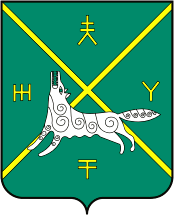 